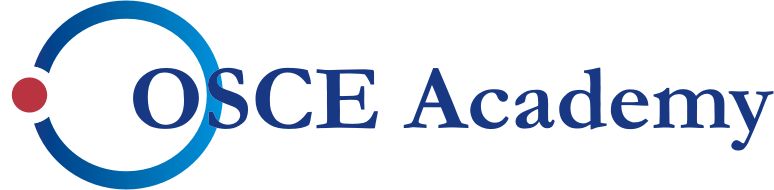 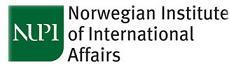 CADGATCentral Asia Data Gathering and Analysis TeamIntra-regional trade in Central AsiaCentral Asia Regional Data ReviewNo. 9, July 2013In 2009, the Norwegian Institute of International Affairs (NUPI) and the OSCE Academy established the Central Asia Data-Gathering and Analysis Team (CADGAT). The purpose of CADGAT is to produce new cross-regional data on Central Asia that can be freely used by researchers, journalists, NGOs and government employees inside and outside the region. The project is managed and the reports are edited by Kristin Fjaestad and Indra Overland at NUPI. Comments and questions can be sent to: cadgat@nupi.no. The datasets can be found at: www.osce-academy.net/en/cadgat/The following datasets have been published previously:1. Hydroelectric dams and conflict in Central Asia 
2. Narcotics trade and related issues in Central Asia 
3. Language use and language policy in Central Asia 
4. The transport sector in Central Asia 
5. Road transportation in Central Asia 
6. Gender and politics in Central Asia 
7. Political relations in Central Asia
8. Trade policies and major export items in Central Asia
 CADGAT has also produced a database on ‘Elites in Central Asia‘, which can be found at the same website. IntroductionThese reports present an important aspect of regional cooperation in Central Asia – trade. Many factors speak in favour of regional trade and cooperation, including (a) the communication, transport and energy infrastructure created by the former Soviet Union as an integrated national system; (b) environmental issues which require regional approaches; (c) the potential attraction of a region free of trade and transit barriers for foreign and local investors, compared with the limitations of small national economies; (d) utilization of regional cooperation to overcome geographical obstacles and to improve access to global markets. However, statistics on intraregional trade indicate that the level of trade in the region still falls short of its potential. These reports (three in total) are based on data collected from various sources, with the results of this laborious effort presented in tables and graphs. As the data come from different sources they may not be free of methodological flaws. However, where possible the data have been verified and compared with various alternative sources. This first report deals with the trade policies and major export items of each of the five Central Asian countries. It includes a review of trade policies and trade complementarity in the region, and tables showing the evolution of export profiles of each country after independence. Key findingsThe leaders of the Central Asian countries adopted diverse economic strategies which have led to divergence in trade policies, ranging from quite liberal (Kyrgyzstan) to relatively restrictive (Uzbekistan). This can be seen as one obstacle to harmonization of regional trade and cooperation.All five Central Asian states have natural resources as their main export items, and are largely dependent on these exports. In 2011, the most important export commodity in Kazakhstan (crude oil and gas condensate) and Tajikistan (aluminium) accounted for 62.4% and 63.4%, respectively, of total exports.The Central Asian states have a low degree of trade complementarity: they produce and export many of the same items and therefore need to look for trade partners beyond their immediate neighbours. Regional trade agreements in Central Asia1. KAZAKHSTANTrade with the Central Asian countries and other main trade partners Kazakhstan: total volume of trade with other countries, in USD mill. 
(“Kaz” denotes official Kazakh sources, “Foreign” denotes official sources in trade partner country)   Figure 1.Figure 2.Figure 3.Figure 4.2. KYRGYZSTANKyrgyzstan: total volume of trade with other countries, in USD mill. 
(“KG” denotes official Kyrgyz sources, “For” denotes official sources in trade partner country)Figure 5. Figure 6.Figure 7.Figure 8.3. TAJIKISTANTajikistan: total volume of trade with other countries, in USD mill. 
(“TAJ” denotes official Tajik sources, “For” denotes official sources in trade partner country)Figure 9.Figure 10.Figure 11.Figure 12.4. TURKMENISTANTurkmenistan: total volume of trade with other countries, in USD mill. 
(“TM” denotes official Turkmen sources, “For” denotes official sources in trade partner country)* - without natural gas export** - Iranian official statistics include only export value with Turkmenistan; import value with Turkmenistan included as a part of import from other countries*** - from newspaper НейтральныйТуркменистанTrade distortion for Turkmen and Turkish data probably related, to illegal trade.Figure 13.Figure 14.Figure 15.Figure 16.5. UZBEKISTANUzbekistan: total volume of trade with other countries, in USD mill.  (“UZB” denotes official Uzbek sources, “For” denotes official sources in trade partner country)Figure 17.Figure 18.Figure 19.Figure 20.Regional Trade Agreements Current MembersYear Problems Current StatusAgreement on the Establishment of a Free Trade Area (FTA) in CIS countriesAll CIS countries – Armenia, Azerbaijan, Belarus, Georgia, Kazakhstan, Kyrgyzstan, Moldova, Russia, Tajikistan, Ukraine Uzbekistan1994CIS countries unable to agree on a common list of exemptions from the free trade regime. In 1999, the agreement was amended to allow the exemptions to be agreed upon bilaterally. However, even that has not meant that all CIS countries could agree on the list of exemptions.The agreement has not been fully implemented.ECOTA (Economic Cooperation Organization Trade Agreement)Afghanistan, Azerbaijan, Iran, Kazakhstan, Kyrgyzstan, Pakistan, Tajikistan, Turkey, Turkmenistan, Uzbekistan1992Member states lack appropriate infrastructure and institutions (which ECOTA seeks to develop) to make full use of available resources in the region and provide sustainable development. The envisaged tariff reduction has not yet been not achieved.ECOTA entered into force on 24 March 2008CAC (Central Asian Commonwealth) established by Kazakhstan, Kyrgyzstan, Tajikistan, and Uzbekistan.  Renamed Central Asian Economic Union (CAEU) in which Tajikistan and Turkmenistan did not participate. Renamed the Central Asian Economic Community (CAEC) when Tajikistan re-joined in 1998. The presidents of the four countries proclaimed the Central Asian Cooperation Organization (CACO) as the successor to the CAEC in 2002. Russia joined in 2004.Kazakhstan, Kyrgyzstan, Russia, Tajikistan, Uzbekistan.Georgia and Ukraine had observer status.1994The aim of setting up a Central Asian common market within the CACO framework was too ambitious, given political frictions and conflicting national and supranational interests.At their meeting in St. Petersburg in October 2005, the presidents of the CACO member countries decided to merge the organization with the EAEC.Eurasian Economic Community (EAEC).Belarus, Russia, Kazakhstan, Kyrgyzstan, Tajikistan. In 1995, Kazakhstan joined the agreement on the establishment of a customs union, signed by Belarus and Russian Federation in early 1995. The Kyrgyz Republic followed in 1996 and Tajikistan in 1999. In February 2000, the five countries signed an agreement on a common external tariff schedule (CETS). In October 2000, they signed a treaty establishing the EAEC. In October 2005, Uzbekistan applied for membership and acceded to the EAEC in January 2006. In 2008 Uzbekistan temporarily suspended its membership.1995Main problem is unwillingness of other key countries in the region (e.g. Ukraine and Uzbekistan) to join the agreement. Launched on 1 January 2010. A single market for the Customs Union of Belarus, Kazakhstan, and Russia is in place from 1 January 2013. Single Economic Space (SES)Belarus, Kazakhstan, Russia, and Ukraine2003Ukraine unwilling to sign all SES agreementsFollowing Ukraine’s unwillingness to cooperate full-scale, the next stage was EAEC, with Belarus, Kazakhstan and Russia.% of total foreign trade turnover% of total foreign trade turnover% of total foreign trade turnover% of total foreign trade turnoverValue in USD mill.Value in USD mill.Value in USD mill.Value in USD mill.Major export/import itemsCentral Asian trade partners199519952002200720111995200220072011Afghanistan--0.20.2--31197-Export: food and mineral products, metalsImport: meat and vegetable productsKyrgyzstan--0.90.60.6-140531750Export: food products, coal, gasImport: meat and vegetable products, clothes, electricityTajikistan--0.30.40.3-49304405Export: food products, chemical industry; machinery, mineral productsImport: textiles (cloth), food productsTurkmenistan--0.50.30.1-90221183Export: foodstuffsImport: foodstuffsUzbekistan--1.21.71.5-18814101950Export: wheat, food products (flour), mineral productsImport: cotton, foodWorld trade partnersRussia47.147.124.920.218.9426640471628623854Export: mineral products, metals, metal goods, chemical production (uranium), construction materialsImport: machinery, means of transport; metals; timberChina3.73.78.211.416.93321 3369 14721313Export: mineral products; metals; metal goods; chemical industry (uranium)Import: machinery, equipment; means of transport; metals; metal goods; chemical industry productsItaly1.91.96.911.112.81731 1238 90516190Export: mineral products, construction materials, metals; metal goodsImport: means of transport, equipment, means of transport; chemical productsNetherlands6.06.01.33.55.55412112 8406929Export: oil productsImport: chemical products, equipment for agricultureGermany4.14.15.03.72.93688072 9803693Export: oil products, chemical industry,  metalsImport: means of transport, mechanical equipment, electrical goodsFrance0.40.40.85.84.8371384 6886102Import: electrical goods, electronic and mechanical equipment, medicine and cosmetics, means of transportUkraine--3.123.33.5-50926424405Export: meat and vegetable products (wheat, flour), mineral productsImport: food products, equipmentCountries19951995200220022007200720102010CountriesKazForeignKazForeignKazForeignKazForeignRussia4266N/A4047406516286163501745115300China332N/A13361323914796501408719169Italy173N/A11231134890597301115711100Germany3683688077842980431035786220Netherlands5415412112092840470041374502France37N/A1381354688318049344352% of total foreign trade turnover% of total foreign trade turnover% of total foreign trade turnover% of total foreign trade turnoverValue in USD mill.Value in USD mill.Value in USD mill.Value in USD mill.3 major export/import itemsCentral Asian trade partners19952002200720111995200220072011Kazakhstan20.515.012.610.7179161517694Import: grain, *mazut, coal. 
Export: electricity, food (dairy products and vegetables), plastic packaging materialsTajikistan1.51.30.70.613143037Import: powder explosives, aluminium, airplane fuel. 
Export: food (mineral water/soft drinks, chocolates), textiles, domestic animalsUzbekistan18.28.25.03.115988207202Import: natural gas, fertilizers, and cigarettes. 
Export: airplane fuel (until 2010), electric lamps, diesel fuelsWorld trade   partnersRussia25.118.329.4126.422019712131710Import: fuel (petrol and diesel), chocolate, wood. 
Export: textiles (clothing), food (sugar, vegetables), airplane fuelChina8.59.410.1614.975100418965Import: textiles (materials, clothing, and shoes), non-organic chemicals. Export: oil and oil products, leather, aluminiumSwitzerland0.39.35.8013.73100239888Import: medicine, paper, machinery. Export: gold, silverUSA2.67.12.433.32376100211Import: poultry, vehicles (trucks), medicine. Export: non-organic chemicals, airplane fuelGermany2.43.11.472.4213361154Import: cars, perfume, medicine. Export: tobacco, airplane fuel, scrap steelCountries199519951995200220022002200720072007201120112011KGFor%KGFor%KGFor%KGFor%Russia220N/AN/A196.8178.2110.41213.41165.8104.11709.81449.8117.9Kazakhstan179.3113.6157.8160.7140.3114.5517530.497.5694.4N/AN/AChina74.723132.3100.4201.949.7417.43779.211.0965.44976.419.4Switzerland2.90.7414.399.91.95257.9238.55.74184.28889.29652.2USA233369.776.235.9212.399.850.4198.0211.2106.6198.1% of total foreign trade turnover% of total foreign trade turnover% of total foreign trade turnover% of total foreign trade turnoverValue in USD mill.Value in USD mill.Value in USD mill.Value in USD mill.Major export/import itemsCentral Asian trade partners19952002200720111995200220072011Kazakhstan2.15.211.48.93476357313Oil products, food products, consumer goodsKyrgyzstan0.30.61.50.5596222Agriculture products, textilesUzbekistan24.614.0--383205--Natural gas, agricultural productsTurkmenistan3.83.91.02.260574385Oil products, liquefied natural gas, agricultural productsWorld trade partnersRussia14.817.222.624.9231251911958Oil products, food products, equipmentChina0.40.67.017.8610284685Consumer goods, aluminium, cottonIran0.13.03.45.2244136201Consumer goods, equipment, agricultural productsTurkey0.78.813.711.312129551437Textiles, aluminium, cottonNetherlands16.614.914.20.22592175719Aluminium, cottonCountries1995199520022002200720072010201020112011CountriesTAJForTAJForTAJForTAJForTAJForRussia231.3357.0251.0133.9911.0769898.1886958.3810Kazakhstan33.5-75.748.8356.8303.5294.5312.6405.2Turkey12.07.6129.050.5550.5261.4210.9427.4437.0496.7China6.023.89.742.7283.6524.5672.01,309685.31,406% of total foreign trade turnover% of total foreign trade turnover% of total foreign trade turnover% of total foreign trade turnoverValue in USD mill.Value in USD mill.Value in USD mill.Value in USD mill.Major export/import itemsCentral Asian trade partners19952002200720111995200220072011Afghanistan-0.61.9-29217-Energy, food,  construction materialsKazakhstan-0.60.60.6-2871183Food, wheat, equipment, vehicles, mineral productsKyrgyzstan-0.10.1--612-Consumer goodsTajikistan-0.3-0.76015-194Oil products, agricultural productsUzbekistan-1.00.60.7-4969196Oil products, machinery, fertilizers, food, construction materialsWorld trade partnersRussia-8.736.315.0-43348534315Machinery and equipment, natural gas, foodChina-2.13.419.5-914555615Energy resources, equipment, consumer goodsIran-8.814.216.4-43718954722Food, equipment, raw materials, natural gas, construction materialsTurkey-8.19.712.8-40212973652Machinery, equipment, textile, construction materialsUkraine-31.32.84.2-15593281200Gas, food, pipesCountries1996199620022002200720072010201020112011CountriesTMForTMForTMForTMForTMForRussia134.7272.1433.23174.7485.3453.13320.4905.44315.34300.0(1302.5*)Iran155.840.5**436.588.38**1895.320003880.43159.54722.4Turkey153.6166.0401.6216.41296.5736.72921.21526.23651.5***1886.0China128.2N/A9191.0454.74001922.91500.15615-% of total foreign trade turnover% of total foreign trade turnover% of total foreign trade turnover% of total foreign trade turnoverValue in USD mill.Value in USD mill.Value in USD mill.Value in USD mill.3 major export/import itemsCentral Asian trade partners19952002200720111995200220072011Afghanistan-1.12.33.162327791Electricity, services, construction materialsKazakhstan6.34.58.410.941325711952783Energy, grain, foodKyrgyzstan2.41.71.20.616195171153Electricity, gas, foodTajikistan5.64.41.50.5374253213128Gas, food, electricityTurkmenistan-1.30.61.87685460Services, fertilizers, foodWorld trade partnersRussia2614.228.426.2171481540416691Machinery and equipment, cotton fibre and textiles, foodChina1.80.65.310.2119347542604Consumer goods, equipment, raw materialsSouth Korea13.710.94.16.49066225831634Auto components, equipment, raw materialsTurkey1.32.55.34.78914237541200Non-ferrous metals, coal, textileUkraine3.667.52.62413441067664Gas, food, consumer goodsCountries19951995200220022007200720102010CountriesUZBForUZBForUZBForUZBForRussia171417138147504041319963783446Ukraine241-343971067907664326South Korea906621.858485016341616China11934.2132754113026042480Turkey88.9200142.716975484012001293